Projektarbeit„Planen, Koordinieren und Kontrollieren des Bauprojektes Einbau von Walzasphalt in Leipzig“1 EinleitungWer sind wir? (Beschreibung des Unternehmens mit seinen Leistungen, Unternehmensentwicklung)Welche Position habe ich, welche Aufgabe????Wie heißt der Auftrag, den Sie erhalten haben?Ziel des Auftrages (Gesamtziel und Teilziele (Bauabschnitte)2 Planung der Baustelleneinrichtung2.1 Personal2.2 Technische Anlagen und Maschinen2.3 Baustellencontrolling3 Projektdurchführung3.1 Koordination des Personals3.1.1 Personaleinsatzplanung3.2 Koordination des Bauablaufs3.2.1 Überwachung3.2.1.1 Umgang mit Zielkonflikte im Bauablauf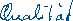 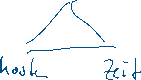 4 Rechtliche Vorschriften beachten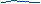 4.1 Arbeits- und Gesundheitsschutz5 Bauprojektabschluss5.1 Übergabe5.2 Abnahme5.3 Mängelfeststellung laut VOB6 Fazit - Zukunftsaussicht